პირადი ინფორმაციახაბურძანია რაჟდენი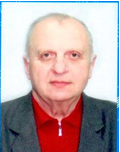   ნინოშვილის ქ. 21–ე ჩიხი №4,  ქ. ქუთაისი 4600, საქართველო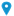  +995–431–25-02-44  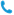 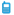  Rajden.khaburdzania@atsu.edu.ge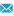 სქესი  მამრ. | დაბადების თარიღი   18.08.1952განათლება1968-1972 წწ. ალ. წულუკიძის სახელობის ქუთაისის სახელმწიფო პედაგოგიური ინსტიტუტი; ფიზიკა–მათემატიკის ფაკულტეტი; სპეციალობა–მათემატიკა;განათლება1984 წ. ვ.ი. ლენინის სახელობის მოსკოვის სახელმწიფო პედაგოგიური ინსტიტუტი; მათემატიკის ფაკულტეტი; სპეციალობა– გეომეტრია–ტოპოლოგია;1.10.1977 – 1.10.1980 ვ.ი. ლენინის სახელობის მოსკოვის სახელმწიფო პედაგოგიური ინსტიტუტის გეომეტრიის კათედრის ასპირანტისამუშაო გამოცდილება1.04.2010 - დღემდე აკ. წერეთლის სახელმწიფო უნივერსიტეტი, მათემატიკის მიმართულების ასოცირებული პროფესორისამუშაო გამოცდილება29.08.2006 – 15.02.2010 აკ. წერეთლის სახელმწიფო უნივერსიტეტი, მათემატიკის მიმართულების ასოცირებული პროფესორისამუშაო გამოცდილება1.10.1986 – 29.08.2006 ალ. წულუკიძის სახელობის ქუთაისის სახელმწიფო პედაგოგიური ინსტიტუტი, აკ. წერეთლის სახელობის ქუთაისის სახელმწიფო უნივერსიტეტი, მათემატიკის კათედრის დოცენტისამუშაო გამოცდილება30.10.1980 – 1.10.1986 ალ. წულუკიძის სახელობის ქუთაისის სახელმწიფო პედაგოგიური ინსტიტუტი, მათემატიკის კათედრის ასისტენტისამუშაო გამოცდილება8.09.1974 – 15.11.1974 ; 1.12.1975 – 1.10.1977 ალ. წულუკიძის სახელობის ქუთაისის სახელმწიფო პედაგოგიური ინსტიტუტი. მათემატიკის კათედრის უფროსი ლაბორანტისამუშაო გამოცდილება12.09.1972 – 8.09.1974 ალ. წულუკიძის სახელობის ქუთაისის სახელმწიფო პედაგოგიური ინსტიტუტი. გამოთვლითი ლაბორატორია ,,ურალის" პროგრამისტისამუშაო გამოცდილებასამუშაო გამოცდილებაენობრივი კომპეტენციებიA1A2B1B2C1C2ენობრივი კომპეტენციებიინგლისურიXენობრივი კომპეტენციებირუსულიXკომპიუტერული უნარებიოპერაციული სისტემა Windows ფაილურ სტრუქტურაში თავისუფალი ნავიგაცია;  საოფისე მოხმარების პროგრამების კარგი ცოდნა (MS Word; MS Excel, MS Powerpoint, MS Outlook); პროგრამა არქივატორების სრულყოფილი გამოყენება (RAR, ZIP); ინტერნეტში სანავიგაციო პროგრამები ფლობა MSIE, Opera, Firefox, Chromeსამეცნიერო პუბლიკაციები(ბოლო ათი წლის განმავლობაში)სულ  6№ავტორი/ავტორები, სტატიის დასახელება, სამეცნიერო ჟურნალის დასახელება, ტომი, სერია, №. წელი, გვერდები1ოთხგანზომილებიან ბადესთან დაკავშირებულ ზედაპირთა განზომილებების კლების შესახებ არასაკუთრივ ჰიპერსიბრტყეში. /აკაკი წერეთლის სახელმწიფო უნივერსიტეტის მოამბე. №2(6), ქუთაისი.  20152ბრტყელ ბადეთა შესახებ სამგანზომილებიან არასაკუთრივ ჰიპერსიბრტყეში. /აკაკი წერეთლის სახელმწიფო უნივერსიტეტის მოამბე, №2(4), ქუთაისი, 20143სამგანზომილებიან ზედაპირთა აღჭურვის შესახებ   არასაკუთრივ ჰიპერსიბრტყეში. აკაკი წერეთლის სახელმწიფო უნივერსიტეტის მოამბე. №2, ქუთაისი.  2013, გვ. 140-1494რ. ხაბურძანია –    ზედაპირის   შესახებ გაფართოებულ  ევკლიდურ  სივრცეში. /აკაკი წერეთლის სახელმწიფო უნივერსიტეტი. ზუსტი და საბუნებისმეტყველო მეცნიერებანი. რესპუბლიკური სამეცნიერო-პედაგოგიური კონფერენციის შრომები. ტ.V(39) ქუთაისი – 20135რ. ხაბურძანია – ერთი ბრტყელი ბადის შესახებ გაფართოებულ   ევკლიდურ    სივრცეში. ქუთაისის პედაგოგიური ინსტიტუტი „ლამპარი“. პროფესორ–მასწავლებელთა II საერთაშორისო სამეცნიერო კონფერენცია „თანამედროვე მეცნიერების აქტუალური საკითხები“. შრომები. ქუთაისი. 2009 წ. გვ. 49–51სამეცნიერო კონფერენციებისულ 10წელიკონფერენციის დასახელება და მოხსენების სათაურისაერთაშორისო კონფერენციები2016არასაკუთრივი წრფეების ფოკუსების შესახებ ხუთგანზომილებიან გაფართოებულ ევკალიდურ სივრცეში. საქართველოს მათემატიკოსთა კავშირის და საქართველოს მექანიკოსთა კავშირის VII ერთობლივი საერთაშორისო კონფერენცია. თეზისების  კრებული. ბათუმი, 5-9 სექტემბერი, 20162015სამგანზომილებიან ბადეთა შესახებ ოთხგანზომილებიან გაფართოებულ აფინურ სივრცეში. /საქართველოს მათემატიკოსთა კავშირის VI ყოველწლიური საერთაშორისო კონფერენცია. თეზისების კრებული. ბათუმი, 12-16 ივლისი, 2015წ.20143- შეუღლებული სისტემების შესახებ ხუთგანზომილებიან გაფართოებულ აფინურ სივრცეში. //საქართველოს მათემატიკოსთა კავშირის V ყოველწლიური საერთაშორისო კონფერენცია. თეზისების კრებული. ბათუმი, 8-12 სექტემბერი, 2014წ.2013შეუღლებულ  ბადეთა გეომეტრიისათვის გაფართოებულ აფინურ       სივრცეში.  / საქართველოს მათემატიკოსთა კავშირის IV საერთაშორისო კონფერენცია. თეზისების კრებული. ბათუმი, 9-15 სექტემბერი, 2013 წ.2012პირველი გვარის ციკლურად შეუღლებული სისტემის შესახებ ელიფსური სივრცის სტრუქტურის მქონე ოთხგანზომილებიან არასაკუთრივ ჰიპერსიბრტყეში. /საქართველოს მათემატიკოსთა კავშირის III  საერთაშორისო კონფერენცია. თეზისების კრებული. ბათუმი, 2-9 სექტემბერი, 2012 წ.ტრენინგები / სემინარებიწელიგრადაციატრენინგები / სემინარებიპროექტები / გრანტებიწევრობა(აკადემიური/სამეცნიერო საბჭოები, სამეცნიერო ჟურნალები და სხვ.)ჯილდოები / სტიპენდიებიდამატებითი ინფორმაცია     